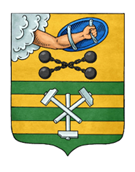 ПЕТРОЗАВОДСКИЙ ГОРОДСКОЙ СОВЕТ23 сессия 29 созываРЕШЕНИЕот 19 декабря 2023 г. № 29/23-366О досрочном прекращении полномочий депутатаПетрозаводского городского Совета Реутовой Е.И.В соответствии со статьей 40 Федерального закона от 06.10.2003 
№131-ФЗ «Об общих принципах организации местного самоуправления 
в Российской Федерации», статьей 26 Устава Петрозаводского городского округа, на основании личного заявления о прекращении полномочий Петрозаводский городской Совет РЕШИЛ:Прекратить досрочно полномочия депутата Петрозаводского городского Совета Реутовой Екатерины Игоревны, избранной по одномандатному избирательному округу № 8, с 20 декабря 2023 г.ПредседательПетрозаводского городского Совета                                             Н.И. Дрейзис